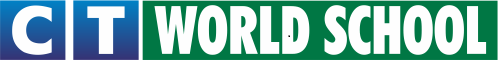 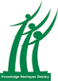 					              Connecting Life with LearningAnnual Report (2019-20)The task of the modern educator is not to cut down jungles, but to irrigate deserts.”                                                                   ― C.S. LewisCT World School Jalandhar is the latest venture of CT Educational society. CT Group has exponentially risen in academic horizons since its establishment in 1997 under the dynamic leadership of great visionary, S. Charanjit Singh Channi, Chancellor CT University and Chairman CT Group  CT World School is a dream that is built to provide a seamless learning environment for children to unleash their true and full potential. It is with a vision of preparing young learners for the ‘Test Called Life’ and connecting schooling to the real life. By offering global education braced by strong foundation of Indian tradition, culture and values, CT World School aims at setting an example in the domain of quality education with a curriculum of excellence, where global dimensions is central to the education of children to face the challenges of 21st century with confidence and strength of character. Infrastructure Spread over a verdant, picturesque and hi-tech campus in an unpolluted, inspiring and happy environment the school offers the best in terms of world class facilities required to enhance learning outcomes. The academic blocks, air conditioned and smart classrooms, vast sports fields, resource rooms, separate studios for performing and fine arts, multistoried library, fitness centre for students, open air theater, auditorium,  and spacious and hygienic dining hall form functional clusters of care and safety.At CT World School, we believe that every individual has a lot of potential, and that potential can help accomplish wonders. Here, we focus on experiential learning wherein education is not bounded in the walls of the classroom but is widespread to the whole campus and students are free to carve their thoughts into wordsThough this is the second year of school, yet our talented students, under the able guidance of the dedicated educators have proved their mettle in all fields ranging from Olympiads to sports.Our young geniuses participated in various inter school Olympiads and other competitions and brought laurels to their alma matar.Here are few names of our shining stars who made CT World proud with their jaw dropping performances in inter school competitions.Our students Prateek Pronoy Khetawat, Saurav and Heram Aggarwal won scholarship worth Rs. 60,000/ individually in a competition organised by BYJU’s in association with Discovery Channel.Dhruv Kochar: Qualified for level 2 SOF International English OlympiadNimardeepKaur:  obtained Zonal rank: 02 and International Rank- 10 in SOF International English OlympiadBhavin Kumar: Got Zonal Rank: 09, International rank- 58 in SOF International English Olympiad.Four students have qualified for the second level in Race to Space competition organized in association with the prestigious news paper the Hindu.Our student Prateek Pronoy Khetawat got selected for state level painting competiton organized by BBMB and got cash award of Rs. 2000/ Pavni : PTC Voice of Punjab chota champ: Round 2, Appreciation awards for singing. Students of CT world School not only proved themselves in Olympiads and co curricular activities but in various sports competitions too.Jashanpreet : Athletics Meet, sports school: GOLD: shotput , Punjab Budokan Karate do Open Inter School Championship: Gold: Kumite, Silver: KATASecond youth national games, Amritsar : 100 mtr: goldKushaan: Athletics Meet: Disc throw( Bronze) Second youth national games, Amritsar: 400mtr: goldAshmit: Punjab Budokan Karate do Open Inter School Championship(bronze)Sehajleen: Punjab Budokan Karate do Open Inter School Championship: ( Silver)Adhvay: Punjab Budokan Karate do Open Inter School Championship( Silver)AngadLakha: Punjab Budokan Karate do Open Inter School Championship Bronze Jastaj: Punjab Budokan Karate do Open Inter School Championship (Bronze) Activity based learning via studios Separate and dedicated Studios for Performing and Fine arts, Sculpture, Photography skills, Theatre, Music and Dance offer ample opportunities to the learners to respond, perform and excel in various fields. It nurtures student’s ability in co-operation, co-ordination, organization and leadership which prepares them for future challenges. Inter house , inter and intra class co-curricular activities and competitions based on literary, Fine arts, theatre, music dance culinary skills and sports are a regular feature in the school. The purpose of such activities is to provide a platform to the future scientists, musicians, dancers, entrepreneurs and future Olympians. Value based teachingEducation sans values is not the real education. Value based education is the golden thread at Ct World School contributing to support the spiritual, moral, social and cultural well being of every child and it is inter woven through every element of school life.Grandparents and parents witnessed an exemplary display of the value of respect and love by our young students by celebrating Grandparents day in a unique way.Celebration of the festival of Raksha Bandhan with the inmates of ASHA School for the especially abled students and Christmas with the children of Udaan school taught the lessons of life to our students to count their blessings and respect all human beings.Green Ambassadors: Plant a tree, Plant a hope. Students of CT World School joined hands with the people in the nearby areas in making the environment healthy by planting hundreds of saplings .Birthdays of all students are celebrated in special way by gifting a sapling to every child to plant a tree to create a lifelong memory. Another unique feature at our school is the development of organic kitchen garden by our own students. Such activities not only make our students learn the value of hard work but also make them understand the value of food.Experiential LearningTo acquaint our students with the political system of our nation, complete process of election was organized in the school where in students acted as party leaders, prepared their manifestoes, while voting for their favorite candidate , students experienced the polling procedure practically.Today a competitor, tomorrow a leader“Strength does not come from physical capacity, it comes from unity.”Students of the school are divided into four different houses, Archimedes, Aryabhatta, Einstein, and Ramanujan. Each House is managed by House Mistress. The House on duty performs its duty of conducting the day-to-day activities, competitions in systematic and disciplined manner.To add a new flavour to the daily assemblies, and themes are given to corresponding houses of the school, along with days being dedicated to any special day of the week.All festivals and important international and national days are celebrated in the school to apprise students of the purpose and importance of the days.Trips and ExcursionsReal experiments and field trips play a vital role in the development of studentsKeeping this view, students of CT World School visited Science City Kapurthala, Vara Veer Vatika Jalandhar cantt, CT University Ludhiana, and various other places in and around Jalandhar as per their thematic teaching.Teachers Empowerment Programs     A good teacher like a good entertainer first must his audience’s attention, and then he can teach his lesson. “.       A series of in house and external workshops were conducted for the teachers to stay updated and  to be well equipped with the tools and techniques of teaching effectively  Globalisation At CT World School, we prepare young learners for their future endeavors by providing them all the possible platforms where they can excel the way they wish to. Keeping in view the concept of globalization in mind, students are provided with the facility of learning French from grade 1 onwards.We at CT World School, will continue our unceasing efforts to mould the young minds into well balanced personalities with confidence and zeal befitting the standards of this portal of education. This report showcases our progress in terms of achievements and activities during the year 2019-20.